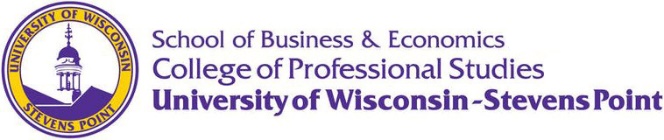 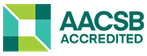 COURSE  SYLLABUSCourse Prefix & NumberCourse NameTermCourse InformationInstructor InformationCourse InformationTextbook & Course MaterialsCourse TechnologyLearning OutcomesCourse GoalsCourse Learning ObjectivesAcademic Unit Course PoliciesAttendanceLate WorkEtiquette/NetiquetteGradingGrading SchemeGrading NotesPoints AvailableCoursework Descriptions & CommentaryProfessional Development ExercisesMoneySmarts AssignmentStrategic ReviewSmiley Professional Events (or Pro Events)ScheduleDates and DeadlinesOther Administrative DetailsADA / Equal Access for Students with DisabilitiesInclusivity/Nondiscrimination StatementReligious Beliefs AccommodationHelp ResourcesEmergency Response GuideUWSP Community Bill of Rights and ResponsibilitiesUniversity Attendance PolicyUniversity Drop PolicyAcademic HonestyGrade Reviews/AppealsNon-Academic MisconductConfidentialityIntellectual Property - A Guide to Student Recording & Sharing Class ContentSample Coursework PermissionRevision ClauseCOVID-19Bus. 480Management CapstoneFall 2020Instructor: Dr. E. MartinOffice:N/APhysical Office Hours:N/AVirtual Office Hours:Tues. & Thurs., 2:15 – 3:15 pm; Zoom link posted in Canvas.
Friday appointments available upon request.Office Telephone:715-346-4303; OK to use, messages go to my emailE-mail:emartin@uwsp.eduFor most purposes, the best way to contact me between class sessions is to send me e-mail.  To ensure a reply, include a detailed subject line in your e-mail.  Your subject line should be up-to-date (not an old topic from a previous message) AND include your section number.Note:  I do not regularly check Canvas “in-app” messages.Expected Instructor Response Time:I check my e-mail and phone messages on a regular basis and am usually able to respond to your messages within 24 hours from Monday-Friday; my response may be delayed during weekends.Course Description: “Advanced course in business administration using the case method to develop integrative problem-solving approaches to complex management problems.  Analysis, formulation and execution of business strategies.” –UWSP Catalog.Credits:3Prerequisites:Bus. 300, 301, 325; 330, 340.Required Text: Dess, G. G., Lumpkin, G. T., Eisner, A. & McNamera, G.  (2016).  Strategic Management:  Text and Cases (8th ed.).  New York:  McGraw Hill Irwin.Recommended Texts:N/AOther Readings:to be posted in CanvasOther Required Materials / Applications:N/ACourse Website: Bus. 480 Canvas pageOther Websites:N/ACourse Delivery:•About 50% of sessions, we will be meeting as a class via Zoom.•About 25% of sessions, we will be meeting in-person or on Zoom, one team at a time, to discuss your Strategic Review project.•About 25% of sessions, you’ll be working with your Strategic Review team (your choice how you meet).Delivery Mode Changes:Changes to course delivery may occur at any time during the term to address public health and safety concerns.Canvas Support:Click on the HELP button (  ) in the global (left) navigation menu and note the options that appear: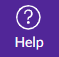 -Ask Your Instructor a Question
Submit a question to your instructorPlease email me directly rather than clicking “Ask Your Instructor a Question”; technical questions are best directed to Canvas personnel and help as detailed below.Chat with Canvas Support (Student)
Live Chat with Canvas Support 24x7!Chatting with Canvas Support (Student) will initiate a text chat with Canvas support. Response can be qualified with severity level.Contact Canvas Support via email
Canvas support will email a responseContacting Canvas Support via email will allow you to explain in detail or even upload a screenshot to show your difficulty. Contact Canvas Support via phone
Find the phone number for your institutionCalling the Canvas number will let Canvas know that you're from UWSP; phone option is available 24/7.Search the Canvas Guides
Find answers to common questionsSearching the Canvas guides connects you to documents that are searchable by issue. You may also opt for Canvas video guides.Submit a Feature Idea
Have an idea to improve Canvas?If you have an idea for Canvas that might make instructions or navigation easier, feel free to offer your thoughts through this Submit a Feature Idea avenue.Self-train on Canvas through the Self-enrolling/paced Canvas training course: https://uws.instructure.com/courses/45767UWSP Technology Support:The Office of Information Technology (IT) provides a Service Desk to assist students with connecting to the Campus Network, virus and spyware removal, file recovery, equipment loan, and computer repair. You can contact the Service Desk via email at techhelp@uwsp.edu or at (715) 346-4357 (HELP) or visit: https://www.uwsp.edu/infotech/Pages/ServiceDesk/default.aspxFor technology instruction sheets, online support videos, and other related resources, go to: https://www.uwsp.edu/online/Pages/Student-Support.aspxThe university also provides a Technology Tutoring service in which tutors meet with students one-on-one to provide technology assistance. To receive help of this nature visit:   https://www.uwsp.edu/tlc/Pages/techTutoring.aspxAdditional tools designed to help students taking online or hybrid courses can be found at:  https://www.uwsp.edu/online/Pages/Online%20Student%20Orientation.aspxTwo short quotes from President Eisenhower, referring to his experience with military planning, give great insight:“In preparing for battle I have always found that plans are useless, but planning is indispensable.”“Plans are nothing; planning is everything.”Further, as the management scholar Peter Drucker wrote:“Plans are only good intentions unless they immediately degenerate into hard work.”Strategic planning---the focus of this class---is sometimes criticized because things never go exactly as planned.  That’s oversimplifying; this doesn’t mean that we shouldn’t spend time on planning.  Instead, we need to plan as best we can at present, and be prepared to make adjustments as conditions change.While you refine your strategic planning skills, you will also be building other important skills for your future professional career.  You will be practicing your business writing, presentation, teamwork and creativity skills.  In both class discussions and your written work, I will expect careful reasoning and analysis.  We will also focus on steps you can take now to boost your professional development, such as improving your resume, learning about LinkedIn and planning for a good start in your first professional position.As part of a semester-long Strategic Review, students will:•conduct a Five-Forces assessment of the competitive environment for a selected firm;•construct a resources-capability matrix for a selected firm; and •analyze the applicability of Porter’s generic strategies for a selected firm.Students will use the TIME/GROW framework to conduct a stakeholder analysis of a strategic management case.Students will work in teams on a semester-long strategic review of a company.Student teams will formally present strategic recommendations, with PowerPoint, to a panel of local executives.Students will write brief individual reports on key concepts and cases.Student teams will write an in-depth strategic review of a company.SBE Mission: The UW-Stevens Point School of Business and Economics creates career ready graduates and leaders through applied learning. We serve the businesses, economy, and people of the greater Central Wisconsin region. We specialize in preparing students for success by providing professional development experiences, access to employers, and in-demand skills. The SBE achieves its mission by valuing:Talent developmentLifelong learningCareer preparationOn the job experiencesCommunity outreachRegional partnershipsContinuous improvementAccreditation Commitment:SBE is accredited by the Association to Advance Collegiate Schools of Business (AACSB), a designation earned by only 5 percent of world business schools. Accreditation instills a culture of continuously improving our programs through connections with local business leaders, alumni and the community.To the best of your ability, you should be attending our Zoom virtual classes.  If you must miss a class, the sessions will be recorded and posted in a discussion forum specifically for your section.  Given the complications caused by COVID, I will not be tracking attendance.  You should be taking responsibility for your own learning and making sure you keep up with class.Much of your learning will occur during class discussions.  Therefore, it is important that you come to class ready to discuss assigned readings.  You should expect to be asked to summarize the main ideas from assigned readings and to be able to refer to your notes or a marked-up version of a reading for additional details.When I create an assignment in Canvas, I specify the due date.  This is the date that will appear on the Canvas Calendar.  For full credit, submit your assignments by the due date.Except for presentations, you can always have a 24-hour extension, with a 20% late penalty.   This is an insurance policy for you; use it as needed.In order for you to be able to submit late work in Canvas, I have to tell Canvas to keep the forum or dropbox open beyond the due date.  Canvas displays this later date as “available until.”In our Zoom virtual classes, you should have your camera turned on to indicate that you are fully participating and ready to learn.Other expectations include:  muting your cell phones, as well as no loud shouting, excessive side conversations, arriving to class under the influence of any alcohol or drugs, profane language, verbal or physical threats, intimidation of any kind, or any other behavior that may be disruptive to other students or me. If any of this behavior is exhibited, you may be asked to leave the class for the day. Any continued disruptive behavior may result in a referral to the Dean of Students Office. Most cases do not have “right” answers. Consequently, being “right” or “wrong” should not be your concern when contributing to class discussion. Your point of view is important and if there is a later consensus that differs from your viewpoint, that in no way diminishes the value of your earlier comments. Besides being an active contributor in class, you should also strive to listen carefully to the comments of your fellow students. If you disagree with what someone has said, speak up and explain how and why your viewpoint differs.Letter 
GradePercentage Range 
( x = your score )Percentage Range 
( x = your score )Percentage Range 
( x = your score )Percentage Range 
( x = your score )Percentage Range 
( x = your score )A93.0%≤x≤100.0% A-90.0%≤x≤92.9%B+87.0%≤x≤89.9%B84.0%≤x≤86.9%B-80.0%≤x≤82.9%C+77.0%≤x≤79.9%C74.0%≤x≤76.9%C-70.0%≤x≤72.9%D+67.0%≤x≤69.9%D60.0%≤x≤66.9%F0.0%≤x≤59.9%N/APoints
Item Description10Memo assignment30Professional Development Exercises, 3 x 10 points each10MoneySmarts assignment90Strategic Review written reports, 3 x 30 points each30Strategic Review presentation10Strategic Review check-ins, 2 x 5 points each10Strategic Review pitch10Peer reviews of presentations40Take-home mid-term exam40Take-home final exam20Attendance at Pro Events, 2 x 10 points each300In the first half of the semester, you will choose three exercises from a set of exercises posted in Canvas.  You will be able to work on updating your resume, refining your LinkedIn profile, learning about salary negotiation, etc.  With graduation approaching, there are many important financial decisions you should be thinking about now and as you start your career.  You will complete an online-learning module to strengthen your knowledge of key personal-finance topics.Working in teams, you will complete a three-part strategic analysis of a company of your choice.  The project will give you an in-depth understanding of the models we will be studying.  At the end of the semester, your team will present your strategic recommendations to the class and a panel of local executives.Several UWSP departments and programs, including the School of Business & Economics, sponsor Smiley Professional Events (or Pro Events).Pro Events connect you to:Campus (e.g., academic coaching, student clubs);Community (e.g., Rotary, Business Council): andCareers (e.g., internships, networking).As an SBE student, you will be able to choose from a wide variety of speakers, workshops and special events.  With over 300 events per year on the Pro Events calendar, you will have significant flexibility in selecting your events.  Whatever you choose, Pro Events will help you to make the most out of your time as a student and to prepare for transitioning into a successful career.Visit the Pro Events web site (proevents.uwsp.edu) for announcements of upcoming events.  You can also follow us on social media.  Facebook: UWSP School of Business & EconomicsTwitter: @UWSPBusinessFor this course, you must attend two official Pro Events.  One event must be before the mid-semester cut-off of Oct. 23; a second event must be before the end-of-semester cut-off 
(Dec. 11).  If you go to extra events before the mid-semester cut-off, those credits will carry over into the second half of the semester.  Attendance at each event will count for 10 points towards your final grade.As we continue Pro Events during COVID, there will be a variety of ways to earn your credits:Attend virtual (Zoom) events in real time; receive attendance credit directly by signing in with your Point card.Watch recordings of past events; receive attendance credit after you submit report via Anderson Center Canvas page.Attend occasional live events on campus; receive attendance credit directly.Attend off-campus live events; take Events Attendance form and obtain signature.Attendance at Pro Events will be confirmed with automatic emails to you and updated on the Pro Events web site.  Please allow a week for confirmation of attendance at events held outside the SBE, such as Career Services events.  If you have a question  about Pro Events attendance, please email proevents@uwsp.edu .If you have multiple courses or affiliations with Pro Events requirements, it is your responsibility to make sure you have attended enough events for each course/affiliation.  If you have not attended enough events to cover all of your requirements, your attendance will be allocated to your courses in alpha-numeric order followed by any other affiliations.After the mid-semester cut-off and the end of this semester’s events, I will receive reports confirming your attendance.  You do not need to do anything else.Hint:  if you are having trouble finding events that fit your schedule, check out the “Create Your Own Event” option (https://www.uwsp.edu/busecon/Pages/Events/create.aspx ).  You can meet with an expert from Career Advising, Financial Coaching or Academic Coaching.  During “Kickstart Your Career,” there’s the special “Lunch with a Leader” program that allows you to set up a lunch with a local business expert to learn more about their industry, company and profession. Normally, the Anderson Center pays the cost of lunch for SBE students and their guests; during this COVID era, the lunches will be “virtual” (Zoom).Will be posted in Canvas. All provided course schedules are organized by week number in accordance with the official UWSP Academic calendar. A direct link to the UWSP Academic calendar can be found here: https://www.uwsp.edu/acadaff/Pages/AcademicCalendar.aspxThe American Disabilities Act (ADA) is a federal law requiring educational institutions to provide reasonable accommodations for students with disabilities. Links to UWSP’s policies regarding ADA, nondiscrimination, and Online Accessibility (IT & Communication Accessibility) can be found at: https://www.uwsp.edu/datc/Pages/uw-legal-policy-info.aspxUW-Stevens Point will modify academic program requirements as necessary to ensure that they do not discriminate against qualified applicants or students with disabilities.  The modifications should not affect the substance of educational programs or compromise academic standards; nor should they intrude upon academic freedom. Examinations or other procedures used for evaluating students' academic achievements may be adapted. The results of such evaluation must demonstrate the student's achievement in the academic activity, rather than describe his/her disability.If modifications are required due to a disability, please inform the instructor and contact the Disability and Assistive Technology Center to complete an Accommodations Request form. The Disability and Assistive Technology Center is located on the 6th Floor of Albertson Hall. For more information, call 715-346-3365, email datctr@uwsp.edu or visit: https://www.uwsp.edu/datc/Pages/default.aspxIt is the responsibility of the instructor to present materials and activities that are respectful of diversity, such that students from all diverse backgrounds and perspectives be well-served by this course. No person shall be discriminated against because of race, ethnicity, color, age, religion, creed, gender, gender identity, sexuality, disability, nationality, culture, genetic information, socioeconomic status, marital status, veteran’s status, or political belief or affiliation and equal opportunity and access to facilities shall be available to all. To address concerns regarding any of these issues please call 715-346-2606 or visit: http://www.uwsp.edu/hr/Pages/Affirmative%20Action/About-EAA.aspxIt is UW System policy (UWS 22) to reasonably accommodate your sincerely held religious beliefs with respect to all examinations and other academic requirements. A direct link to this policy can be found here: https://docs.legis.wisconsin.gov/code/admin_code/uws/22This section offers help resources relating to academic tutoring, healthcare, counseling, and other matter of student wellbeing. For help recourse related to technology use, please see section 1.4 above.The Tutoring and Learning Center helps with Study Skills, Writing, Technology, Math, & Science. The  Tutoring and Learning Center is located at 018 Albertson Hall.  For more information, call 715-346-3568 or visit: https://www.uwsp.edu/tlc/Pages/default.aspxIf you need healthcare, UWSP Student Health Service provides student-centered healthcare that empowers and promotes wellness for all UWSP students. Student Health Service is located on the 1st floor of Delzell Hall. For more information, call 715-346-4646 or visit: http://www.uwsp.edu/stuhealth/Pages/default.aspxThe UWSP Counseling Center is staffed with licensed mental health professionals dedicated to assisting students as they navigate difficult circumstances or resolve personal concerns. Therapy and consultation services are free of charge for registered students. The UWSP Counseling Center is located on the 3rd Floor of Delzell Hall. For more information, call 715-346-3553 or visit: http://www.uwsp.edu/counseling/Pages/default.aspxIn addition to the support services provided by Student Health Service and the UWSP Counseling, there are also professional support services available to students through the Dean of Students.The Office of the Dean of Students supports the campus community by reaching out and providing resources in areas where a student may be struggling or experiencing barriers to their success. Faculty and staff are asked to be proactive, supportive, and involved in facilitating the success of our students through early detection, reporting, and intervention. As such, an instructor may contact the Office of the Dean of Students if he or she senses that a student is in need of additional support beyond what the instructor is able to provide. For more additional information, please go to http://www.uwsp.edu/dos/Pages/default.aspxUWSP students may also share a concern directly if they or another member of our campus community needs support, is distressed, or exhibits concerning behavior that is interfering with the academic or personal success and/or the safety of others. Please report any concerns of this nature at: https://www.uwsp.edu/dos/Pages/Anonymous-Report.aspxIn the event of an emergency, follow UWSP’s emergency response procedures. For details on all emergency response  procedures, please go to: http://www.uwsp.edu/rmgt/Pages/em/procedures UWSP values a safe, honest, respectful, and inviting learning environment. In order to ensure that each student has the opportunity to succeed, a set of expectations has been developed for all students, staff, and faculty.  This set of expectations is known as the Rights and Responsibilities document, and it is intended to help establish a positive living and learning environment at UWSP. For more information, go to: https://catalog.uwsp.edu/content.php?catoid=10&navoid=422#section-1-communal-bill-of-rights-and-responsibilitiesIn addition to the course attendance policies determined by the instructor (noted above if applicable), the university provide standard guidelines by which students are to abide. All exceptions to the course attendance policy or the university guidelines should be documented in writing. A link to the university’s attendance guidelines can be found at: https://www.uwsp.edu/regrec/Pages/Attendance-Policy.aspxYou are expected to complete the courses for which you register. If you decide you do not want to take a course, you must follow the procedures established by the university to officially drop the course. If you never attend or stop attending a course and fail to officially drop, you will receive an F in the course at end of the semester. A link to the university’s drop policy can be found at:  https://catalog.uwsp.edu/content.php?catoid=11&navoid=431&hl=add%2Fdrop&returnto=search#Drop/Add/Withdrawal_ProceduresUW System policy (UWS 14) states that students are responsible for the honest completion and representation of their work, for the appropriate citation of sources, and for respect of others' academic endeavors.  Students suspected of academic misconduct will be asked to meet with the instructor to discuss the concerns. If academic misconduct is evident, procedures for determining disciplinary sanctions will be followed as outlined in UWS 14. A direct link to this policy can be found here:  https://docs.legis.wisconsin.gov/code/admin_code/uws/14  Cheating in any form, including plagiarism, will not be tolerated.  Any academic misconduct will result in a failing grade for the course.All research assignments are to follow the American Psychological Association (APA) style guidelines for documentation, grammar, spelling, and punctuation. Points will be deducted for those deviating from APA style. Use the Publication Manual of the American Psychological Association (6th ed.) for all research projects you do for this class.While completing your individual writing assignments, you may consult your books and notes and discuss ideas with your fellow students.  The assignments are then to be written individually.While completing your team assignments, you are to make your best effort at contributing towards the team’s success.Using Canvas, you will be required to post a copy of most assignments to the anti-plagiarism web site turnitin.com.Academic misconduct is an act in which a student: •seeks to claim credit for the work or efforts of another without authorization or citation; •uses unauthorized materials or fabricated data in any academic exercise; •forges or falsifies academic documents or records; •intentionally impedes or damages the academic work of others; •engages in conduct aimed at making false representation of a student’s academic performance; or•assists other students in any of these acts. Examples include but are not limited to: cutting and pasting text from the Web without quotation marks or proper citation; paraphrasing from the Web without crediting the source; using notes or a programmable calculator in an exam when such use is not allowed; using another person’s ideas, words, or research and presenting it as one’s own by not properly crediting the originator; stealing examinations or course materials; changing or creating data in a lab experiment; altering a transcript; signing another person’s name to an attendance sheet; hiding a book knowing that another student needs it to prepare an assignment; collaboration that is contrary to the stated rules of the course, or tampering with a lab experiment or computer program of another student.Academic integrity is critical to maintaining fair and knowledge-based learning at UW-Stevens Point. Academic dishonesty is a serious violation: it undermines the bonds of trust and honesty between members of our academic community, degrades the value of your degree and defrauds those who may eventually depend upon your knowledge and integrity. Examples of academic misconduct include, but are not limited to: cheating on an examination (copying from another student’s paper, referring to materials on the exam other than those explicitly permitted, continuing to work on an exam after the time has expired, turning in an exam for re-grading after making changes to the exam), copying the homework of someone else, submitting for credit work done by someone else, stealing examinations or course materials, tampering with the grade records or with another student’s work, or knowingly and intentionally assisting another student in any of the above.If you see incidents of misconduct, you should tell me about them, in which case I will take appropriate action and protect your identity.  The School of Business & Economics will inform the Dean of Students as required and additional sanctions may be applied.  You could also choose to contact the Dean of Students (Dr. Troy Seppelt, email tseppelt@uwsp.edu ) and your identity will be kept confidential.A formal grade appeal, also known as a Grade Review, can be requested in instances when the student feels that he or she was not provided a syllabus with a grading scale in a timely manner (i.e., the end of the second week of classes) and/or the instructor did not stick with the grading scale published in the syllabus. Questions of whether or not the instructor appropriately graded one or more of the course assignments, quizzes, exams, etc. are not matters to be decided by a formal grade appeal, but rather should be taken up with the instructor directly. Information on grade reviews can be found in the University Handbook, Chapter 7, Section 5. A link to the university’s policies on non-academic misconduct can be found at:  https://www.uwsp.edu/acadaff/Pages/gradeReview.aspxInformation on non-academic misconduct can be found in Chapters 17 and 18 of the Student Rights and Responsibilities Document. A link to the university’s policies on non-academic misconduct can be found at: https://www.uwsp.edu/dos/Pages/stu-conduct.aspx.Under FERPA, students cannot remain anonymous in a class. Students are permitted to know who else is in their class.Learning requires risk-taking and sharing ideas. Please keep your classmates’ ideas and experiences confidential outside the classroom unless permission has been granted to share them.This course may require students to post their work online using applications or services that have not been approved by UW-system. In this situation, the students work will only be viewable only by his or her classmates. None of the work submitted online will be shared publicly. Some assignments require account creation for online programs. The instructor of this course will not share your academic records (grades, student IDs). Confidentiality of student work is imperative, so you should not share the work of your peers publicly without their permission. By participating in these assignments, you are giving consent to sharing of your work with others in this class and you recognize there is a small risk of your work being shared online beyond the purposes of this course. Examples of additional risks include data mining by the company providing the service, selling of your email to third parties, and release of ownership of data shared through the tool. Please contact your instructor prior to the due date if you wish not to participate in these online assignments due to confidentiality concerns. UW-System approved tools meet security, privacy, and data protection standards. For a list of approved tools, go to: https://www.wisconsin.edu/dle/external-application-integration-requests/. Tools not listed on the website linked above may not meet security, privacy, and data protection standards. If you have questions about tools, contact the UWSP IT Service Desk at 715-346-4357. Links to the Terms of Use and Privacy Polices for tool used at UWSP be found at: https://www.uwsp.edu/online/Pages/Privacy-and-Accessibility-Links.aspxHere are steps you can take to protect your data and privacy:Use different usernames and passwords for each service you useDo not use your UWSP username and password for any other servicesUse secure versions of websites whenever possible (HTTPS instead of HTTP)Have updated antivirus software installed on your devicesAdditional resources regarding information security at UWSP can be found at: https://www.uwsp.edu/infosecurity/Pages/default.aspx. It is important for students to understand that faculty are required to report any incidents of maltreatment, discrimination, self-harm, or sexual violence they become aware of, even if those incidents occurred in the past, off campus, or are disclosed as part of a class assignment. This does not mean an investigation will occur if the student does not want that, but it does allow the university to provide resources to help the student continue to be successful.Lecture materials and recordings for this class are protected intellectual property at UW-Stevens Point. Students in this course may use the materials and recordings for their personal use related to participation in this class. Students may also take notes solely for their personal use. If a lecture is not already recorded, you are not authorized to record my lectures without my permission unless you are considered by the university to be a qualified student with a disability requiring accommodation. [Regent Policy Document 4-1] Students may not copy or share lecture materials and recordings outside of class, including posting on internet sites or selling to commercial entities.  Students are also prohibited from providing or selling their personal notes to anyone else or being paid for taking notes by any person or commercial firm without the instructor’s express written permission. Unauthorized use of these copyrighted lecture materials and recordings constitutes copyright infringement and may be addressed under the university's policies, UWS Chapters 14 and 17, governing student academic and non-academic misconduct.The instructor may wish to use a sample of your work or some of the feedback you provide on the course in future teaching or research activities. Examples:  showing students an example of a well-done assignment; analyzing student responses on a particular question; discussing teaching techniques at a conference. If your coursework or feedback is used, your identity will be concealed.  If you prefer not to have your work included in any future projects, please send the instructor an e-mail indicating that you are opting out of this course feature. Otherwise, your participation in the class will be taken as consent to have portions of your coursework or feedback used for teaching or research purposes.This syllabus, the provided schedule, and all aforementioned coursework, are subject to change. It is the student’s responsibility to check the course website for corrections or updates to the syllabus. Any changes will be clearly noted in a course announcement or through email.Face Coverings:At all UW-Stevens Point campus locations, the wearing of face coverings is mandatory in all buildings, including classrooms, laboratories, studios, and other instructional spaces. Any student with a condition that impacts their use of a face covering should contact the Disability and Assistive Technology Center to discuss accommodations in classes. Please note that unless everyone is wearing a face covering, in-person classes cannot take place. This is university policy and not up to the discretion of individual instructors. Failure to adhere to this requirement could result in formal withdrawal from the course.Other Guidance:Please monitor your own health each day using this screening tool. If you are not feeling well or believe you have been exposed to COVID-19, do not come to class; email your instructor and contact Student Health Service (715-346-4646).As with any type of absence, students are expected to communicate their need to be absent and complete the course requirements as outlined in the syllabus.Maintain a minimum of 6 feet of physical distance from others whenever possible.Do not congregate in groups before or after class; stagger your arrival and departure from the classroom, lab, or meeting room.Wash your hands or use appropriate hand sanitizer regularly and avoid touching your face.Please maintain these same healthy practices outside the classroom.